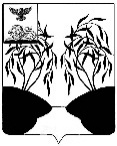                        Р А С П О Р Я Ж Е Н И Еглавы  Зинаидинского сельского поселения муниципального района «Ракитянский район» Белгородской области от 14 ноября 2023 года                                                                                  №  1О назначении публичных слушаний по  проекту решения земского собранияЗинаидинского  сельского поселения«О бюджете Зинаидинского  сельскогопоселения на 2024 год и на плановый период 2025-2026 года»В соответствии с Федеральным законом от 06 октября 2003 года № 131- ФЗ «Об общих принципах организации местного самоуправления в Российской Федерации», Уставом Зинаидинского сельского поселения, земское собрание Зинаидинского  сельского поселения р е ш и л о:1. Назначить публичные слушания по проекту решения «О бюджете Зинаидинского  сельского поселения на 2024 год и на плановый период 2025-2026 года».2.	Провести публичные слушания 30 ноября 2023 года в 13 час 00 мин в здании администрации Зинаидинского сельского поселения по адресу: с. Зинаидино, ул. Школьная , 3.3.	Назначить председательствующим на публичных слушаниях главу администрации Зинаидинского  сельского поселения   Савостина Игоря Николаевича.          4. Сформировать рабочую группу по организации проведения публичных слушаний в составе:- Подлипенской Олеси Алексеевны – специалиста МКУ «Центр ресурсного обеспечения деятельности органов местного самоуправления Ракитянского района»,- Тертичной Елены Викторовны-  учителя  МОУ «Зинаидинская ООШ» депутата земского собрания Зинаидинского сельского поселения;- Дмитренко Елены Вячеславовны – специалиста отдела обеспечения по имущественным и земельным вопросам МКУ «Центр ресурсного обеспечения деятельности органов местного самоуправления Ракитянского района».5. Обнародовать настоящее решение и проект решения земского собрания Зинаидинского сельского поселения «О внесении изменений и дополнений в Устав Зинаидинского сельского поселения муниципального района «Ракитянский район» Белгородской области» с одновременным обнародованием порядка учета предложений по проекту указанного решения, а также порядка участия граждан в его обсуждении и разместить на официальном сайте администрации Зинаидинского сельского поселения https://zinaidinskoe-r31.gosweb.gosuslugi.ru в сети Интернет в установленный законодательством срок.        6. Контроль за исполнением настоящего решения оставляю за собой.Глава Зинаидинского сельского поселения                                                            Ю.Д. Костинов